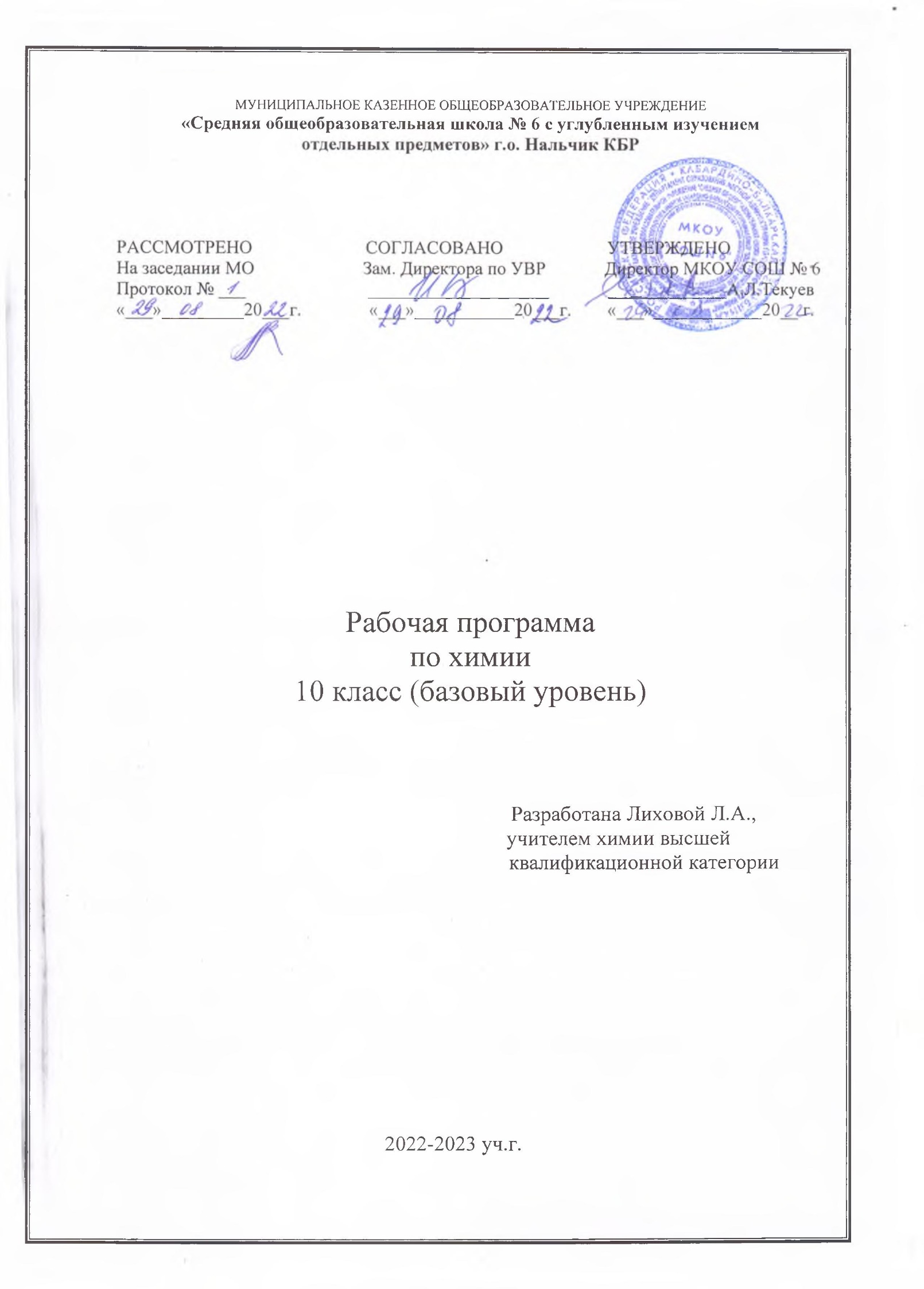 Пояснительная записка
        Рабочая программа по химии  для 10 класса (базовый уровень) создана на основе федерального компонента Государственного стандарта среднего общего образования и Примерной программы среднего общего образования по химии (базовый уровень). Она конкретизирует содержание предметных тем образовательного стандарта, учитывает примерное распределение учебных часов по разделам курса и рекомендуемую последовательность изучения тем и разделов учебного предмета на основе межпредметных и внутрипредметных связей, логики учебного процесса, возрастных особенностей учащихся.         Для реализации рабочей программы используется учебник  Г.Е. Рудзитис Органическая химия: учебник для 10 класса общеобразовательных учреждений, Москва, Просвещение, 2018г.
        Одной из важнейших задач этого этапа является подготовка обучающихся к
осознанному и ответственному выбору жизненного и профессионального пути.
Обучающиеся должны научиться самостоятельно ставить цели и определять пути их достижения, использовать приобретенный в школе опыт деятельности в реальной жизни, за рамками учебного процесса.         Главные цели среднего (полного) общего образования состоят:
        1. в формировании целостного представления о мире, основанного на приобретенных             знаниях, умениях и способах деятельности;
        2. в приобретении опыта разнообразной деятельности, опыта познания и             самопознания;
        3. в подготовке к осуществлению осознанного выбора индивидуальной            образовательной или профессиональной траектории.
          Большой вклад в достижение главных целей среднего (полного) общего образования вносит изучение химии, которое призвано обеспечить:
1. формирование системы химических знаний как компонента естественнонаучной картины мира;
2. развитие личности обучающихся, их интеллектуальное и нравственное совершенствование, формирование у них гуманистических отношений и экологически целесообразного поведения в быту и трудовой деятельности;
3. выработку понимания общественной потребности в развитии химии, а также формирование отношения к химии как возможной области будущей практической деятельности;
4. формирование умения безопасного обращения с веществами, используемыми в повседневной жизни.
     Целями изучения химии в средней (полной) школе являются:
1. формирование умения видеть и понимать ценность образования, значимость химического знания для каждого человека независимо от его профессиональной деятельности; умение различать факты и оценки, сравнивать оценочные выводы, видеть их связь с критериями оценок и связь критериев с определенной системой ценностей, формулировать и обосновывать собственную позицию;
2. формирование целостного представления о мире, представления о роли химии в создании современной естественнонаучной картины мира, умения объяснять объекты и процессы окружающей действительности (природной, социальной, культурной, технической среды), используя для этого химические знания;
3. приобретение опыта разнообразной деятельности, опыта познания и самопознания, ключевых навыков (ключевых компетентностей), имеющих универсальное значение для различных видов деятельности: - навыков решения проблем, принятия решений, поиска, анализа и обработки информации,-  коммуникативных навыков,-  навыков измерений, сотрудничества, безопасного обращения с веществами в повседневной жизни;
4. освоение знаний о химической составляющей естественнонаучной картины мира, важнейших химических понятий, законах и теориях;
5. овладение умениями применять полученные знания для объяснения разнообразных химических явлений и свойств веществ, оценки роли химии в развитии современных технологий и получении новых материалов;
6. развитие познавательных интересов и интеллектуальных способностей в процессе самостоятельного приобретения химических знаний с использованием различных источников информации, в том числе компьютерных;
7. воспитание убежденности в позитивной роли химии в жизни современного общества, необходимости химически грамотного отношения к своему здоровью и к окружающей среде;
8. применение полученных знаний и умений для безопасного использования веществ и материалов в быту, сельском хозяйстве и на производстве, решения практических задач в повседневной жизни, предупреждения явлений, наносящих вред здоровью человека и окружающей среде.
 2.Общая характеристика учебного предмета
      Среднее общее образование – третья, заключительная ступень общего образования.
Особенности содержания обучения химии в средней школе обусловлены спецификой химии как науки и поставленными задачами. Основными проблемами химии являются изучение состава и строения веществ, зависимости их свойств от строения, получения веществ с заданными свойствами, исследованием закономерностей химических реакций и путей управления ими в целях получения веществ, материалов, энергии. Поэтому в примерной программе по химии нашли отражения основные содержательные линии:Вещество – знание о составе и строении веществ, их важнейших физических ихимических свойствах, биологическим действием.
Химические реакции – знания об условиях, в которых проявляются химические свойства веществ, о способах управления химическими процессами.
Применение веществ – знание и опыт практической деятельности  с веществами, которые наиболее часто употребляются в повседневной жизни,широко используются в промышленности, сельском хозяйстве, на транспорте.
Язык химии – система важнейших понятий химии и терминов, которые ихобозначают, номенклатура неорганических веществ, т.е. их название, химические формулы и уравнения, а также правила перевода информации сестественного языка на язык химии и обратно.     Поскольку основные содержательные линии школьного курса химии тесно переплетены, в примерной программе содержания представлено не по линиям, а по разделам фундаментального ядра содержания общего образования.3.Место учебного предмета в учебном плане   В соответствии с базисным учебным планом, Учебным планом школы в старшей
школе химия изучаетсяв 10 классе (базовый уровень) 1 час в неделю, контрольных работ – 3, практических работ-3.

4.Личностные, метапредметные и предметные результаты освоения учебногопредмета
      Предметными результатами освоения выпускниками основной школы программы по химии являются:
1. В познавательной сфере:
- давать определения изученных понятий;
- наблюдать и описывать демонстрационные и самостоятельно проведенные эксперименты, а также химические реакции, протекающие в природе, используя для этого русский язык и язык химии;
- описывать и различать изученные классы неорганических и органических соединений, простые и сложные вещества, химические реакции;
- классифицировать изученные объекты и явления;
- делать выводы и умозаключения из наблюдений, изученных химических
закономерностей,
- прогнозировать свойства неизученных веществ по аналогии со свойствами изученных;
- структурировать изученный материал и химическую информацию, полученную из других источников;
- моделировать строение атомов элементов.
2. В ценностно-ориентационной сфере:
- анализировать и оценивать последствия для окружающей среды бытовой и
производственной деятельности человека, связанной с переработкой веществ.
3. В трудовой сфере:
- проводить химический эксперимент.
4. В сфере безопасности жизнедеятельности:
- оказывать первую помощь при отравлениях, ожогах и других травмах, связанных с веществами и лабораторным оборудованием.
        Метапредметными результатами освоения выпускниками основной школы программы по химии являются:
       – использование умений и навыков различных видов познавательной деятельности,
применение основных методов познания (системно-информационный анализ,
моделирование) для изучения различных сторон окружающей действительности;
       – использование основных интеллектуальных операций: формулирование гипотез, анализ и синтез, сравнение, обобщение, систематизация, выявление причинно-следственных связей, поиск аналогов;
       – умение генерировать идеи и определять средства, необходимые для их реализации;
       – умение определять цели и задачи деятельности, выбирать средства реализации цели и применять их на практике;
       – использование различных источников для получения химической информации.
         Личностными результатами освоения выпускниками средней школы программы по химии являются:
1. в ценностно-ориентационной сфере — чувство гордости за российскую химическую науку, гуманизм, отношение к труду, целеустремленность;
2. в трудовой сфере — готовность к осознанному выбору дальнейшей образовательной траектории;
3. в познавательной (когнитивной, интеллектуальной) сфере — умение управлять своей познавательной деятельностью.5.Содержание учебного курсаТема 1. Теоретические основы органической химии (6 часов)Формирование органической химии как науки. Органические вещества. Органическая химия. Теория строения органических соединений А. М. Бутлерова. Молекулярная и структурная формулы органических веществ. Значение теории строения органических соединений. Изомеры. Изомерия.Электронная природа химических связей в органических соединениях. Состояние электрона в атоме. Формы электронных орбиталей. Распределение электронов по орбиталям. Виды химических связей в органических веществах. Одинарные, двойные, тройные связи. Понятие о гибридизации орбиталей атома углерода, пространственное строение молекул органических веществ. Способы разрыва связей в молекулах органических веществ.Классификация органических веществ. Классификация реакций в органической химии.Качественный и количественный состав органических веществ.Практические работы
Практическая работа №1 «Качественное определение углерода, водорода и хлора в органических веществах»Тема 2. Углеводороды (12 часов)Алканы. Электронное и пространственное строение алканов. Гомологический ряд, номенклатура, изомерия, физические и химические свойства, получение и применение алканов.Алкены. Электронное и пространственное строение алкенов. Гомологический ряд.номенклатура алкенов. Изомерия алкенов: углеродной цепи, положения кратной связи, межклассовая, цис-транс-изомерия. Физические и химические свойства алкенов: реакция окисления, присоединения, полимеризации. Правило Марковникова. Получение и применение алкенов.Алкадиены(строение, свойства и применение). Натуральный каучук.Алкины. Электронное и пространственное строение ацетилена. Гомологический ряд.номенклатура, изомерия, физические и химические свойства (реакции присоединения и замещения), получение и применение. Генетические связи между классами углеАрены. Электронное и пространственное строение молекулы бензола, физические и химические свойства, получение и применение бензола. Гомологи бензола.Генетические связи между классами углеводородов.Природные источники углеводородов. Природный и попутный нефтяной газы. Нефть и нефтепродукты.   Способы   переработки   нефти (перегонка,   крекинг  термический   и каталитический, риформинг.ДемонстрацииШаростержневые модели молекул алкановОзнакомление с химическими свойствами метана: горение, взрыв смеси метана с воздухом, отношение к бромной воде и раствору перманганата калия (видеоопыты)Получение этилена,  горение этилена, взаимодействие к бромной воде, раствору перманганата калия (видеоопыты)Ознакомление с образцами каучуков, резиныПолучение ацетилена,    горение ацетилена, взаимодействие к бромной воде, раствору перманганата калия (видеоопыты)Отношение бензола к бромной воде (видеопыт)Ознакомление с коллекцией природных источников углеводородовКонтрольные работыКонтрольная работа №1 по теме «Алканы»Контрольная работа №2 по разделу «Углеводороды»Тема 3. Кислородсодержащие органические соединения  (10 часов)Одноатомные предельные спирты. Строение молекул, функциональная группа. Водородная связь. Изомерия и номенклатура. Свойства метанола (этанола), получение и применение. Физиологическое действие спиртов на организм человека. Генетическая связь одноатомных предельных спиртов с углеводородами.Многоатомные спирты. Этиленгликоль, глицерин. Свойства, применение.Фенолы. Строение молекулы фенола. Взаимное влияние атомов в молекуле на примере молекулы фенола. Свойства фенола. Токсичность фенола и его соединений. Применение фенола.Альдегиды. Строение молекулы формальдегида. Функциональная группа. Изомерия и номенклатура. Свойства альдегидов. Формальдегид и ацетальдегид: получение и применение.Ацетон — представитель кетонов. Строение молекулы. ПрименениеОдноосновные предельные карбоновые кислоты. Строение молекул. Функциональная группа. Изомерия и номенклатура. Свойства карбоновых кислот. Реакция этерификации. Получение карбоновых кислот и применение.Краткие сведения о непредельных карбоновых кислотах.Генетическая связь карбоновых кислот с другими классами органических соединений. Сложные эфиры: свойства, получение, применение. Жиры. Строение жиров. Жиры в природе. Свойства. Применение.Моющие средства. Правила безопасного обращения со средствами бытовой химии.Глюкоза. Строение молекулы. Оптическая (зеркальная) изомерия. Фруктоза — изомер глюкозы. Свойства глюкозы. Применение. Сахароза. Строение молекулы. Свойства, применение.Крахмал   и   целлюлоза   —   представители   природных   полимеров.   Реакция поликонденсации.   Физические   и   химические   свойства.   Нахождение   в   природе. Применение. Ацетатное волокноДемонстрацииВзаимодействие этилового спирта с натрием (видеоопыт)Растворение фенола в воде (видеоопыт)Качественная реакция на фенол (видеоопыт)Реакция альдегида с аммиачным раствором оксида серебраРеакция альдегида со свежеосажденным гидроксидом меди(Н)Получение уксусной кислоты (видеоопыт)Общие свойства карбоновых кислот (взаимодействие с индикатором, активнымметаллом, основным оксидом, раствором щелочи, соли, образованной более слабой кислотой)15.Растворимость жиров в различных растворителях16.Сравнение свойств растворов мыла и синтетических моющих средств17.Взаимодействие глюкозы с аммиачным раствором оксида серебра
Лабораторные опытыКачественная реакция на многоатомные спирты со свежеосажденным гидроксидом меди(П)Взаимодействие раствора глюкозы со свежеосажденным гидроксидом меди (П)3.   Взаимодействие раствора крахмала с раствором йодаПрактические работыПрактическая работа №2 «Получение и свойства карбоновых кислот»
Практическая работа №3 «Решение экспериментальных задач на распознавание органических веществ»Тема 4. Азотсодержащие вещества (4 часа)Амины. Строение молекул. Аминогруппа. Физические и химические свойства. Строение молекулы анилина. Взаимное влияние атомов в молекуле на примере молекулы анилина. Свойства анилина. Применение.Аминокислоты. Изомерия и номенклатура. Свойства. Аминокислоты как амфотерные органические соединения. Применение. Генетическая связь аминокислот с другими классами органических соединений.Белки — природные полимеры. Состав и строение. Физические и химические свойства. Превращение белков в организме. Успехи в изучении и синтезе белков.Понятие об азотсодержащих гетероциклических соединениях. Пиридин. Пиррол. Пиримидиновые и пуриновые основания. Нуклеиновые кислоты: состав, строение.Химия и здоровье человека. Лекарства. Проблемы, связанные с применением лекарственных препаратовДемонстрацииСтруктура белковой молекулыРастворение белка в воде20. Денатурация белка
Лабораторные опыты4.	Цветные реакции белковКонтрольные работыКонтрольная работа №3 по темам «Кислородсодержащие органические соединения»  и «Азотсодержащие органические  вещества»Тема 5. Высокомолекулярные соединения (2 часа)Понятие о высокомолекулярных соединениях: полимер, мономер, структурное звено, степень полимеризации. Реакции полимеризации и поликонденсации. Классификация высокомолекулярных соединений.Пластмассы. Термопластичные и термореактивные пластмассы. Полиэтилен, полистирол, поливинилхлорид, фенолформальдегидная смола. Синтетические каучуки. Строение, свойства, получение и применение. Классификация волокон. Искусственные и синтетические волокна. Капрон. Лавсан.Распознавание пластмасс.Обобщение знаний по курсу органической химии. Органическая химия, человек и природа.Демонстрации21.Ознакомление с коллекцией «Пластмассы» 22.Отношение пластмасс к нагреванию 23.Ознакомление с коллекцией «Волокна»6.ТЕМАТИЧЕСКОЕ ПЛАНИРОВАНИЕ7.Учебно – методическое и материально-техническое обеспечение       Программа предлагается для работы по новым учебникам химии авторов Г.Е. Рудзитиса и Ф.Г. Фельдмана, прошедшим экспертизу РАН и РАО и вошедшим вФедеральный перечень учебников, рекомендованных Министерством образования и науки РФ к использованию в образовательной процессе в общеобразовательных учреждениях на 2019 – 2020 учебный год.       1. Рудзитис Г.Е., Фельдман Ф.Г., Химия. 10 класс. – М.: Просвещение, 2017       2. Гара Н.Н. Химия. Программы общеобразовательных учреждений. – М.: Просвещение, 2013Дополнительная литература для учителя        1. Дидактический материал по химии для 10 –11 классов: пособие дляучителя/А.М.Радецкий, В.П.Горшкова, Л.Н. Кругликова.-М.: Просвещение, 2014. –116с.        2. Контрольные работы по химии в 10 – 11 классах: пособие для учителя/А.М.Радецкий.-М.: Просвещение, 2013.-96 с.Средства обучения1. Печатные пособия1)Таблицы:1.Периодическая таблица химических элементов Д.И.Менделеева2.Таблица растворимости кислот, оснований, солей2)Портреты ученых2. Информационно-коммуникационные средстваУчебное электронное издание «Органическая химия»Электронные презентации к урокам3.Технические средства обученияКомпьютер4. Учебно-практическое и учебно-лабораторное оборудованиеПриборы и приспособления: комплект посуды и принадлежностей дляпроведения лабораторных работ и практических работ (штативы с пробирками, колбы, мерный цилиндр, фильтровальная бумага, химические стаканы, спиртовки, стеклянные палочки, фарфоровые чашки, спички, газоотводные трубки, лабораторные штативы, лучины, воронки, весы, индикаторы).5.Реактивы и материалы: комплект реактивов для базового уровня6. Натуральные объекты Коллекции нефти, каменного угля и продуктов переработки, пластмасс, волокон8.Планируемые результатыТребования к уровню подготовки учащихсяТребования к усвоению теоретического учебного материала:-знать основные положения теории химического строения веществ, гомологию, изомерию, функциональные группы, виды связи (одинарную, двойную, тройную, ароматическую, водородную);-знать основные понятия химии высокомолекулярных веществ: мономер, полимер, структурное звено, степень полимеризации.Требования к усвоению фактов:-знать строение, свойства и практическое значение предельных, непредельных, ароматических углеводородов, спиртов, альдегидов, карбоновых кислот, сложных эфиров;-уметь пользоваться сравнением, анализом, синтезом.Требования к усвоению химического языка: -знать и уметь разъяснять смысл структурных и электронных формул органических веществ;-называть вещества по современной номенклатуре; составлять химические уравнения реакций.Требования к выполнению химического эксперимента: -знать правила работы с изученными органическими веществами и оборудованием, токсичность и пожароопасность органических соединений; -уметь определять наличие углерода, водорода, хлора в органических веществах; -определять по характерным реакциям непредельные углеводороды, спирты, альдегиды, карбоновые кислоты, углеводы, белки, пластмассы и волокна.Результаты освоения курса химии      Деятельность образовательного учреждения общего образования в обучении химии в средней (полной) школе должна быть направлена на достижение следующих личностных результатов:      - в ценностно-ориентационной сфере – воспитание чувства гордости за российскую        химическую науку, гуманизма, целеустремленности;      - в трудовой сфере – готовность к осознанному выбору дальнейшей образовательной         траектории;      - в познавательной сфере – умение управлять своей познавательной деятельностью.     Метапредметными результатами освоения выпускниками основной школы программы по химии являются:     - использование умений и навыков различных видов познавательной деятельности,      - применение основных методов познания (системно-информационный анализ,        моделирование) для изучения различных сторон окружающей действительности;     - использование основных интеллектуальных операций: формулирование гипотез,       анализ и синтез, сравнение, обобщение, систематизация, выявление причинно-       следственных связей, поиск аналогов;     - умение генерировать идеи и определять средства, необходимые для их реализации;     - умение определять цели и задачи деятельности, выбирать средства реализации цели        и применять их на практике;     - использование различных источников информации, понимание зависимости        содержания и формы представления информации от целей коммуникации и адресата.     В области предметных результатов образовательное учреждение общего образования предоставляет ученику возможность на ступени среднего (полного) общего образования научиться: в познавательной сфере:- давать определения научным понятиям;- описывать демонстрационные и самостоятельно проводимые эксперименты,    используя для этого естественный (русский) язык и язык химии;- описывать и различать изученные классы  органических соединений, химические     реакции;- классифицировать изученные объекты и явления;- наблюдать демонстрируемые и самостоятельно проводимые опыты, химические   реакции, протекающие в природе и в быту;- делать выводы и умозаключения из наблюдений, изученных химических   закономерностей, прогнозировать свойства неизученных веществ  по аналогии со  свойствами изученных;- структурировать изученный материал;- интерпретировать химическую информацию, полученную из других источников;  описывать строение атомов элементов I-IV периодов с использованием электронных    конфигураций атомов;- моделировать строение простейших молекул  органических веществ, кристаллов; в ценностно-ориентационной сфере:- анализировать и оценивать последствия для окружающей среды бытовой и   производственной деятельности человека, связанной с переработкой веществ;  в трудовой сфере:- проводить химический эксперимент;в сфере физической культуры: оказывать первую помощь при отравлениях, ожогах и других травмах, связанных с веществами и лабораторным оборудованием.ТемыКоличество часовКонтрольные работыПрактические работыЛабораторные опытыТема 1. Введение в органическую химию61Тема 2. Углеводороды12  2Тема 3. Кислородсодержащие органические соединения      10   2  3Тема 4. Азотсодержащие вещества4         1  1Тема 5. Высокомолекулярные соединения2Итого 34 3   3  4